Общеобразовательная средняя школа-гимназия № 2Разработка Открытого урока по биологии 6 класс«Строение цветка»учитель химии и биологии  Кротова Е.Е.г. Актобе, 2014г.    Кротова Е.Е.                                                                 Учитель биологии ОСШГ №2г. Актобе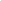 